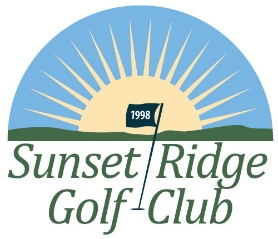 2019 GOLF LEAGUE RESERVATION FORMSunset Ridge Golf Club is pleased you have chosen us to serve your golf group. We look forward to a successful 2019 league season.  Please read the following carefully, fill in all blanks, sign where indicated and return to as soon as possible.  Your league space will be confirmed once the form and a $10 per player deposit is on account with us.  Full league greens fee payments (minus the deposit) will be due prior to league start date in the spring.  A separate roster form and payment information form will be sent once space is reserved.  Starting Dec. 1, 2018 all unreserved tee times will be made available to new leagues or leagues requesting a new day/time.LEAGUE NAME:_______________________________GUARANTEED NO. OF PLAYERS ________________ STARTING DATE: ________________ ENDING DATE: _________________   # of weeks_______________A minimum of 16 weeks of regular play is required. Rain dates will be added at the end of the season.DESIRED PLAY DAY _________________________ DESIRED FIRST TEE TIME: _______________________Exact days and times will be confirmed once the schedule is finalized.LEAGUE ADMINISTRATOR: _______________________________________________________________HOME ADDRESS: _______________________________________________________________________ CITY:________________________________________ ZIP: _____________________________________ BUSINESS/CELL PHONE: _____________________ HOME PHONE: _______________________________ E- MAIL ADDRESS: _____________________________________________________________________ Signature_________________________________________________ Date  _______________________2019 League PoliciesRATES: Greens fees for non-members for 9 holes are $11 per playerCart fees on a per week basis are discounted to $9 per individual league player (regularly $10).  Carts can be purchased at a great discount in advance for $8 x # of weeks.REGISTRATION:Minimum twelve players per league. You will be held responsible for payment on the number of players guaranteed on the contract (approximate numbers are not accepted).Fivesomes are not allowed under any circumstances.SCHEDULE:Alternating 9's each week of a 16-week (minimum) league season starting the last week of April (weather permitting).  If you are off for a national holiday or weather cancellation you will resume on the opposite side the next week.Additional weeks can be reserved if you prefer a longer season.Management reserves the right to change the rotation due to playing conditions, riding cart availability, outside tournament play, etc.STARTING TIMES:8 minute intervals. All leagues are guaranteed sufficient times to accommodate the number of players guaranteed above. We will adhere to your times as closely as possible but cannot guarantee them due to outside play, course conditions, weather, etc.Late arrivals for a league can either wait until the last league players of the day have teed off or go out onto the course and join their assigned group, making up un-played holes once all on-time play is completed.All players must be made aware that they are pre-paying for a tee time for a particular night and that the greens fees on account will be applied every week regardless of attendance.  Subs are encouraged.  That reserved time is the only time he/she will be allowed to play without paying in the Pro Shop. Players are not allowed to play earlier in the day, on a different day, or play 18 holes to make-up two rounds. All players must arrive at the golf course a minimum of ten minutes before their arranged tee times.PACE of PLAY:We ask that all golfers play without delay. Course management reserves the right to require out of position groups to relocate to their correct position if they fall more than 1 complete hole behind.RAIN DAYS:If weather is threatening or we have had heavy rains on previous days, we ask that the league administrator contact the pro shop. If our golf professional / course superintendent call a rain-day we will do so at least one hour prior to your first starting time and will attempt to contact your league representative in advance. It will be up to your league to circulate word of cancellation to other league members. The league administrator can also call a rain-day and move that scheduled league night to an extension at the end of the season.Rain or inclement conditions are not automatically grounds for cancellation.  If the course is open the league can play in any conditions outside of severe lightning but ultimately it is up to the league administrator to decide if a league plays or cancels.If the weather is severe/dangerous or the course is deemed unplayable by golf course staff, an additional week will be added to the end of your league schedule.   Make-ups are allowed during the season on a different day or different time but must be made in advance and subject to availability of tee times.  FOOD & BEVERAGE:Beverage cart and/or snack bar service will be available on all league nights.Carry on of alcoholic beverages is illegal under NYS Law.  Violators will have their league privileges revoked with no refund.  League administrators please inform all league members of this zero-tolerance policy.RETAIL OPTIONS:We would appreciate the opportunity to provide your group with any golf related merchandise needed for awards, raffles, tournaments, etc.  We offer a great selection and competitive pricing.